Nationella investeringsbidrag, höjning av anslaget och ändring av motiveringenTurismen är en av de åländska näringar som bedöms ha de starkaste utvecklingsmöjligheterna. Den åländska naturen och landskapets läge mitt i Östersjön utgör en naturlig attraktionskraft samtidigt som de geografiska avstånden till omkringliggande regioner är förhållandevis korta.För att förverkliga Ålands potential som attraktivt turistmål krävs att Åland satsar konsekvent och målmedvetet på att erbjuda våra besökare kvalitet. I dag utgör den undermåliga standarden på boende och de dåliga flygförbindelserna de främsta hindren för att utveckla Åland till ett högkvalitativ semester- och konferensmål. Ett utvecklingsprojekt bör startas upp under nästa år vars mål är att åstadkomma 1.000 nya bäddplatser av hög kvalitet samt skapa förutsättningar för en hållbar lösning som tryggar flygförbindelser till och från Ålandatt anslaget för moment 47.03.44. ökas med 200.000 euro.att första stycket i motiveringen under moment 47.03.44. ges följande lydelse: ”Föreslås ett anslag om 500.000 euro för bidrag till nationella investeringsprojekt. Landskapsregeringen avser att prioritera nybyggnation, tillgänglighets- och standardförhöjningar av turismanläggningar samt investeringar inom miljöområdet. Investeringsprojekten som främjar hållbar utveckling prioriteras.”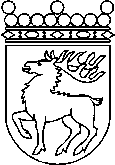 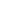 Ålands lagtingBUDGETMOTION nr 45/2012-2013BUDGETMOTION nr 45/2012-2013Lagtingsledamot DatumBrage Eklund m.fl.2011-11-19Till Ålands lagtingTill Ålands lagtingTill Ålands lagtingTill Ålands lagtingTill Ålands lagtingMariehamn den 19 november 2012Mariehamn den 19 november 2012Brage EklundAxel JonssonAnders Eriksson